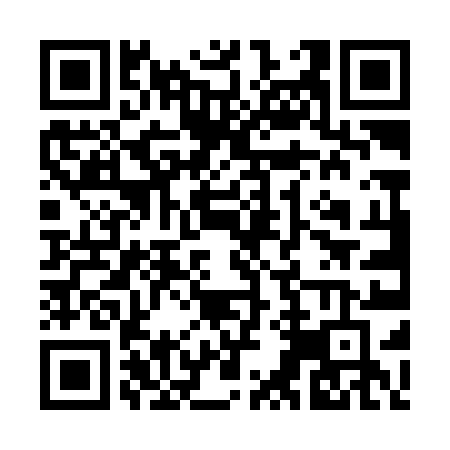 Prayer times for Abdul Rashid Arain, PakistanWed 1 May 2024 - Fri 31 May 2024High Latitude Method: Angle Based RulePrayer Calculation Method: University of Islamic SciencesAsar Calculation Method: ShafiPrayer times provided by https://www.salahtimes.comDateDayFajrSunriseDhuhrAsrMaghribIsha1Wed4:255:4712:203:496:548:162Thu4:245:4612:203:486:548:163Fri4:245:4612:203:486:558:174Sat4:235:4512:203:486:558:185Sun4:225:4412:203:486:568:186Mon4:215:4412:203:476:568:197Tue4:205:4312:203:476:578:208Wed4:195:4212:203:476:578:219Thu4:185:4212:203:476:588:2110Fri4:185:4112:203:476:588:2211Sat4:175:4112:203:466:598:2312Sun4:165:4012:203:466:598:2313Mon4:155:4012:203:467:008:2414Tue4:155:3912:203:467:008:2515Wed4:145:3912:203:467:018:2616Thu4:135:3812:203:467:018:2617Fri4:125:3812:203:457:028:2718Sat4:125:3712:203:457:028:2819Sun4:115:3712:203:457:038:2920Mon4:115:3612:203:457:038:2921Tue4:105:3612:203:457:048:3022Wed4:095:3612:203:457:048:3123Thu4:095:3512:203:457:058:3124Fri4:085:3512:203:457:058:3225Sat4:085:3512:203:457:068:3326Sun4:075:3412:203:457:068:3327Mon4:075:3412:203:457:078:3428Tue4:075:3412:213:457:078:3529Wed4:065:3412:213:457:088:3530Thu4:065:3312:213:457:088:3631Fri4:065:3312:213:457:098:37